Warszawa, 27 kwietnia 2022 r.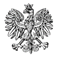 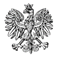 WPS-II.431.1.24.2021.MSPani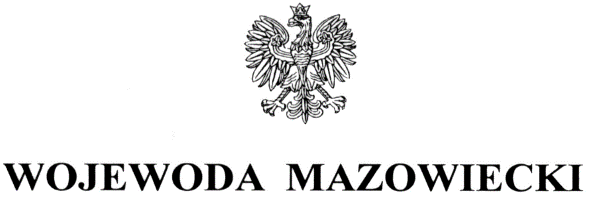 Jolanta ZaraśDyrektor Domu Pomocy Społecznej Fundacji „Pomocna Dłoń” ul. Odrębna 10 04-867 Warszawa ZALECENIA POKONTROLNENa podstawie art. 127 ust. 1 w związku z art. 22 pkt 9 ustawy z dnia 12 marca 2004 r. o pomocy społecznej (Dz. U. z 2021 r. poz. 2268, z późn. zm.) oraz Rozporządzenia Ministra Rodziny i Polityki Społecznej z dnia 9 grudnia 2020 r. w sprawie nadzoru i kontroli w pomocy społecznej (Dz.U. z 2020 poz. 2285) zespół inspektorów Wydziału Polityki Społecznej Mazowieckiego Urzędu Wojewódzkiego w Warszawie w dniach 29 listopada 2021 r. – 14 stycznia 2022 r. (kontrola prowadzona była na terenie Domu w dniach 9, 10 i 17 grudnia 2021r.) przeprowadził kontrolę kompleksową  w kierowanym przez Panią Domu Pomocy Społecznej Fundacji „ Pomocna Dłoń” w Warszawie przy ul. Odrębnej 10. Przedmiot kontroli obejmował ocenę jakości usług świadczonych przez dom pomocy społecznej, stanu i struktury zatrudnienia oraz zgodności zatrudnienia pracowników domu pomocy społecznej z wymaganymi kwalifikacjami, przestrzegania praw mieszkańców 
w okresie od  1 stycznia 2020 r. do dnia kontroli.Szczegółowy opis, ocenę skontrolowanej działalności, zakres, przyczyny i skutki stwierdzonych nieprawidłowości zostały przedstawione w protokole kontroli kompleksowej  podpisanym bez zastrzeżeń przez dyrektora Domu 10 lutego 2022 r. Z uwagi na stwierdzone w czasie kontroli istotne nieprawidłowości w działalności Domu, 03 stycznia 2022r. wystąpiono do Komendy Miejskiej Państwowej Straży Pożarnej m. st. Warszawy, Państwowego Inspektoratu Nadzoru Budowlanego dla m. st. Warszawy, Powiatowej Stacji Sanitarno-Epidemiologicznej w m. st. Warszawie  o sprawdzenie budynku, w którym funkcjonuje Dom Pomocy Społecznej Fundacji „Pomocna Dłoń” w Warszawie w zakresie posiadanych przez ww. instytucje kompetencji. Wobec przedstawionej w protokole oceny dotyczącej funkcjonowania Domu Pomocy Społecznej Fundacji „Pomocna Dłoń” w Warszawie oraz biorąc pod uwagę informacje uzyskane od służb i inspekcji, stosownie do art. 128 ustawy z dnia 12 marca 2004 r. o pomocy społecznej w celu usunięcia stwierdzonych nieprawidłowości, zwracam się 
o realizację następujących zaleceń pokontrolnych:W celu spełnienia przez Dom warunków w zakresie usług bytowych określonych 
w rozporządzeniu Ministra Pracy i Polityki Społecznej z dnia 23 sierpnia 2012 r. w sprawie domów pomocy społecznej, zwanym dalej rozporządzeniem:wyposażyć Dom w system przyzywowo-alarmowy oraz w system przeciwpożarowy 
w terminach wskazanych przez Komendanta Miejskiego Państwowej Straży Pożarnej 
m. st. Warszawy;zainstalować windę;utworzyć pokój gościnny, kuchenkę pomocniczą i palarnię;dostosować Dom do wymogów określonych w § 6 ust. 1  pkt 1 lit. a  rozporządzenia: budynek i jego otoczenie nie mają barier architektonicznych;sprzątać pomieszczenia w miarę potrzeby, nie rzadziej niż raz dziennie w celu utrzymania pomieszczeń Domu w czystości;Sukcesywnie remontować pomieszczenia sanitarne i pokoje mieszkalne tego wymagające.Uwaga: W przyszłości należy mieć na uwadze dostosowanie liczby miejsc do sprawności mieszkańców i stanu ich zdrowia z uwagi na obowiązki wynikające z konieczności wprowadzenia przez Dom rozwiązań zastępczych wskazanych przez Państwową Straż Pożarną, jeśli chodzi o przepisy ochrony przeciwpożarowej (mieszkańcy mający problemy z poruszaniem się mogą zamieszkiwać wyłącznie na parterze).Ustalać aktualną sytuację osoby oczekującej w miejscu zamieszkania lub pobytu przed przyjęciem do domu pomocy społecznej, zgodnie z § 11 rozporządzenia.Zmienić:-Regulamin organizacyjny Domu oraz Regulamin pobytu dot. liczby miejsc tak, aby liczba miejsc była zgodna z liczbą miejsc określoną w Rejestrze domów pomocy społecznej województwa mazowieckiego;-Regulamin pobytu  w zakresie przepisów regulujących wyjścia z mieszkańcami oraz przebywanie mieszkańców poza terenem Domu biorąc pod uwagę  art. 55 ust. 2b-2i ustawy o pomocy społecznej.Zweryfikować wszystkie akta osobowe mieszkańców w celu uzupełnienia 
o stosowne oświadczenia i zgody oraz oryginały lub odpisy postanowień sądu.Prowadzić w domu zajęcia rehabilitacji społecznej, o których mowa w rozporządzeniu Ministra Pracy i Polityki Społecznej z 27 lutego 2014 r. w sprawie rehabilitacji społecznej domach pomocy społecznej dla osób z zaburzeniami psychicznymi (Dz. U. poz. 250).Dokonywać oceny zasadności dalszego pobytu mieszkańców w domu pomocy społecznej, zgodnie z art. 38 ust. 5 ustawy o ochronie zdrowia psychicznego.Leki mieszkańców przechowywać w miejscu do tego przeznaczonym i zabezpieczać je przed dostępem osób nieuprawnionych. Rozkładać leki mieszkańców wyłącznie przez osoby mające wykształcenie medyczne 
i odpowiednio do tego przygotowane oraz prowadzić rozchód leków, w szczególności 
o charakterze psychotropowym.W przypadku mieszkańca mającego problemy ze świadomym podejmowaniem decyzji, po wyczerpaniu możliwości wsparcia przez dom pomocy społecznej, występować 
do sądu opiekuńczego z wnioskiem o uregulowanie jego sytuacji prawnej.Każdorazowo uzyskiwać od opiekuna prawnego zgodę sądu opiekuńczego we wszystkich ważniejszych sprawach, które dotyczą osoby lub majątku ubezwłasnowolnionego, stosownie do art. 156 w związku z art. 175 kodeksu rodzinnego i opiekuńczego. Jednostka organizacyjna pomocy społecznej w terminie 30 dni od dnia otrzymania niniejszych zaleceń pokontrolnych obowiązana jest do powiadomienia Wojewody Mazowieckiego o ich realizacji na adres: Mazowiecki Urząd Wojewódzki w Warszawie Wydział Polityki Społecznej, pl. Bankowy 3/5, 00-950 Warszawa.PouczenieZgodnie z art. 128 ustawy z dnia 12 marca 2004 r. o pomocy społecznej (Dz. U. z 2021 r. 
poz. 2268, z późn. zm.) kontrolowana jednostka może, w terminie 7 dni od dnia otrzymania zaleceń pokontrolnych, zgłosić do nich zastrzeżenia do Wojewody Mazowieckiego za pośrednictwem Wydziału Polityki Społecznej.Zgodnie z art. 130 ust.1 ustawy z dnia 12 marca 2004 r. o pomocy społecznej, kto nie realizuje zaleceń pokontrolnych – podlega karze pieniężnej w wysokości od 500 zł do 12 000 zł.        Z poważaniemZ up. WOJEWODY MAZOWIECKIEGOKinga JuraZastępca DyrektoraWydziału Polityki Społecznej Do wiadomości:Organ zlecający - Prezydent m. st. WarszawyOrgan prowadzący - Fundacja „Pomocna Dłoń” w Warszawieaa